 Олімпійський рух – неповторне явище, яке  об’єднує народи усіх континентів і переконатися в цьому ви можете саме зараз,  погортавши  неперевершені видання, які ми вам пропонуємо. У вересні 2012 р. до бібліотечного фонду  в рамках  Всеукраїнської акції  «Олімпійська книга» як подарунок від   Національного олімпійського комітету України надійшли книги: 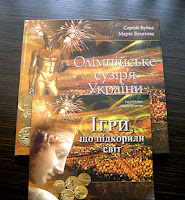       Бубка С.Н., Булатова М.М. Олімпійське сузір’я України: Тренери.- К.: Олімпійська література, 2011.- 252 с.: іл.Автори – відомий чемпіон Олімпійських ігор, заслужений майстер спорту з легкої атлетики у стрибках із жердиною Сергій Назарович Бубка та доктор педагогічних наук, професор, дійсний член Української академії наук – Марія Михайлівна Булатова  пропонують екскурс в історію досягнень українських атлетів в олімпійському русі. Книга містить загальну характеристику літніх та зимових Олімпійських ігор, починаючи з 1952  до 2008 року, в ній подано інформацію про олімпійські, світові, європейські спортивні досягнення олімпійських медалістів України.Багатий ілюстративний матеріал – плакати, олімпійські та пам’ятні медалі, смолоскипи, талісмани, значки, марки та інші атрибути міст-господарів  Олімпійських ігор дозволять читачеві поринути в атмосферу найважливіших спортивних подій кожного чотириріччя.Окремі сторінки книги – «Олімпійські враження» - присвячено спогадам спортсменів-олімпійців про їхню участь в Іграх, емоційно забарвлені яскраві особисті враження від усього, що оточувало олімпійські змагання в тій чи іншій країні, відчуття після щасливих перемог і гірких поразок, а також вплив олімпійських баталій різних часів на їхнє подальше особисте життя.Видання  цікаве харківським шанувальникам спорту незалежно від віку ще й тим, що до нього увійшли прізвища багатьох наших земляків-олімпійців різних  часів і поколінь, які відомі багатьом людям планети. Наприкінці видання міститься іменний покажчик спортсменів.  	До книги додається диск.      Бубка С.Н., Булатова М.М. Ігри, що підкорили світ.- 2-ге вид. – К.: Літера, 2012.- 132 с.      Книга надає інформацію про історію Олімпійськиї ігор, становлення та розвиток сучасного олімпійського руху, основні принципи, значущість олімпізму для суспільства та кожної людини. Книга знайомить з олімпійськими видами спорту та досягненнями атлетів світу й України вОлімпійських іграх. Для учнів, учителів загальноосвітніх шкіл, ліцеїв, гімназій та широкого загалу читачів, які цікавляться олімпійським спортом.